БОУ «Литковская СОШ»Урок по литературному чтению в 4 классе по теме:«Биография Алексея Плещеева и его стихотворение «Дети и птичка»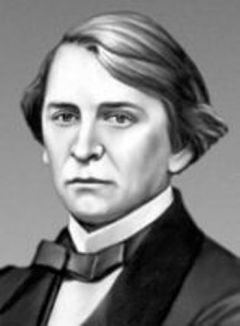 УМК «Школа России»Авторы учебника: Л.Ф. Климанова, В.Г. Горецкий, М.В. Голованова и др.М.Просвещение, 2014г.Учитель: Гайдуцкая Валентина Владиславовна	2014 годТема: «Биография Алексея Плещеева и его стихотворение «Дети и птичка»Цель деятельности учителя: познакомить с биографией и  со стихотворением, учить видеть прекрасное в окруженииТип урока: освоение новых знанийПланируемые результаты: Предметные читать вслух с постепенным переходом на чтение про себя, увеличивать темп чтения вслух, исправляя ошибки при повторном чтении текста, воспринимать на слух поэтическое произведение; отмечать изменения своего эмоционального состояния в процессе чтения литературного произведения;Метапредметные Р: формулировать учебную задачу урока, исходя из анализа материала учебника в совместной деятельности, планировать учебную деятельность совместно с учителем, оценивать свою работу.П: анализировать художественный текст, выделять в нём основную мысль, уметь ориентироваться в учебной и художественной книге;К: отвечать на вопросы на основе художественного текста учебника, осмысливать правила взаимодействия в паре и группе.Личностные: интерес к чтению, формирование средствами литературных произведений целостного взгляда на мир в единстве и разнообразии природыОБОРУДОВАНИЕ: Портрет поэта, картинки перелётных птиц, «дерево»,фраза для творческой работы: «Птицы улетели», рисунки детей.ХОД УРОКА:1.Организационный момент.Приветствие учащихся.Эмоциональный настрой на урок:– Дети, вам тепло? (Да!)– В классе светло? (Да!)– Прозвенел уже звонок? (Да!)– Уже закончился урок? (Нет.)– Только начался урок? (Да!)– Хотите учиться? (Да!)– Значит, можно садиться! (Да!)2.Тема урока.Сегодня мы продолжим знакомство о творчестве А.Н.Плещеева.Давайте послушаем его биографию.Какие цели мы поставим на сегодняшний урок?(Вспомнить творчество и биографию поэта, научиться выразительно читать понять главную мысль стихотворения, дать анализ).3.Подготовленные ученики рассказывают о жизни и творчестве А.Н.Плещеева.Уч.1.Алексей Николаевич Плещеев родился в семье небогатого чиновника, представителя старинного дворянского рода, в г.Кострома. Его детство прошло в Нижнем Новгороде, где служил его отец, скончавшийся, когда Плещеев был ещё ребёнком. Его воспитанием занималась мать, Елена Александровна, давшая сыну хорошее домашнее образование. Своё образование он  продолжил в Петербурге ,в школе гвардейских подпрапорщиков и кавалерийских юнкеров. Но  военная карьера его не привлекало. И вскоре он покинул училище, он поступил в Петербургский  университет.Уч.2.В студенческие годы он увлекался литературой, театром, историей и политической экономикой. Он писал стихи, а позже он довольно успешно  начал писать прозу. Он хорошо знал иностранные языки. Он переводил прозу и стихи. Однако жизнь его складывалось нелегко. Он постоянно боролся с нуждой, чтобы содержать семью он был вынужден определится на службу. Но, тем не менее не оставил литературные занятия.Уч.3.Лишь последние годы жизни он провёл относительно  спокойно. Он получил большое наследство, и свободный от работы путешествовал за границей. Однако здоровье его было подорвано и ему не довелось осуществить накопившиеся творческие планы. Современники вспоминали Плещеева как, исключительно деликатного, мягкого и доброжелательного человека, всегда готового прийти на помощь литератору, в особенности молодому.Уч.4.Вы знаете, совсем недавно я искала в интернете стихи о бабушке. И была крайне удивлена, когда прочитала стихотворение «Бабушка»Алексея Плещеева .Раньше мы читали его стихи о природе. Я и не подозревала, что он также сильно, как и я любил свою бабушку.						БАБУШКА.		Бабушка, ты тоже маленькой была?		И любила бегать, и цветы рвала		И играла в куклы, ты, бабуся, да!		Цвет волос какой был, у тебя тогда?		Значит, буду также		Бабушкою я		Разве оставаться маленькой нельзя?		Очень бабушку мою		Маму мамину люблю!		У неё морщинок много		И на лбу седая прядь		Так и хочется потрогать		А потом поцеловать		Может быть и я такою		Буду старенькой, седою,		Будут у меня внучатки		И, тогда, надев очки		Одному – свяжу перчатки		А другому башмачки.Учитель: Молодец! Садитесь! Ребята, скажите, что вам напоминают стихи Алексея Плещеева?Дети:1.- Его стихи полны напевности.	2.-Напоминают народную песню.	3.-А мне напоминают романсы.Учитель: Ранее мы с вами читали его стихи о природе. Скажите, пожалуйста какая сейчас время года?Дети Поздняя осень.Учитель: Какие признаки поздней осени вы знаете?Дети: Солнце поднимается в небе не так высоко, как летом. Дни становятся короче, с деревьев опадает листва. Над рекой и озером часто повис густой туман. Часто идут дожди. Они не похожи на летние, они холодные, мелкие, затяжные. Многие птицы улетают в тёплые края,  чувствуя скорое приближение зимы.Учитель: Всё это подмечал Алексей Плещеев и посвятил осени стихи. Прочитаем их.1. «Скучная картина.» 2. «Осенняя песенка.»3. «Осень наступила.»		Скучная картина.	Скучная картина	Тучи без конца	Дождик так льётся	Лужи у крыльца	Чахлая рябина	Мокнет под окном	Смотрит деревушка	Сереньким пятном.	Что ты рано в гости	Осень к нам пришла?	И ещё просим сердце	Света и тепла.ОСЕНННЯЯ ПЕСЕНКА.	Миновало лето	Осень наступило	На полях и рощах	Пусто и уныло.	Птички улетели	Стали дни короче	Солнышко невидно	Темны,темны ночи.				ОСЕНЬ НАСТУПИЛА. Показ иллюстрации на каждую строчку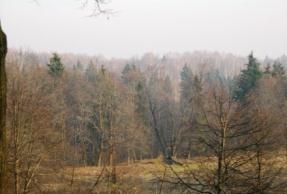 	Осень наступила, 	Высохли цветы,	И глядят уныло 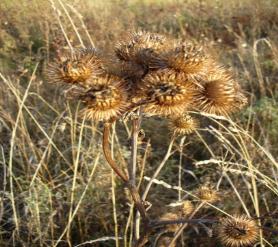 	Голые кусты.	Вянет и желтеет	Травка на лугах.	Только зеленеет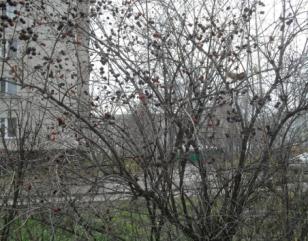 	Озимь на полях. 	Туча небо кроет,	Солнце не блестит.	Ветер в поле воет,	Дождик моросит. 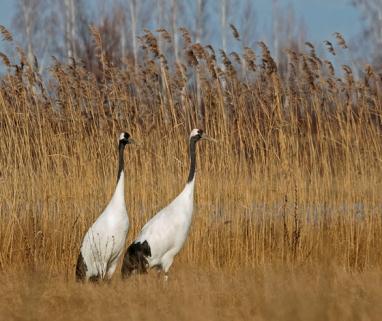 	Воды зашумели	Быстрого ручья,	Птички улетели	В тёплые края. 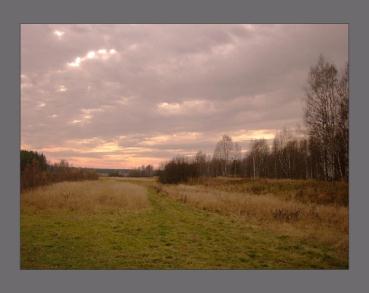 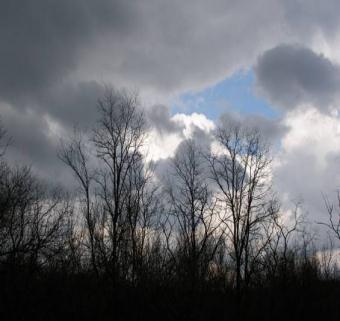 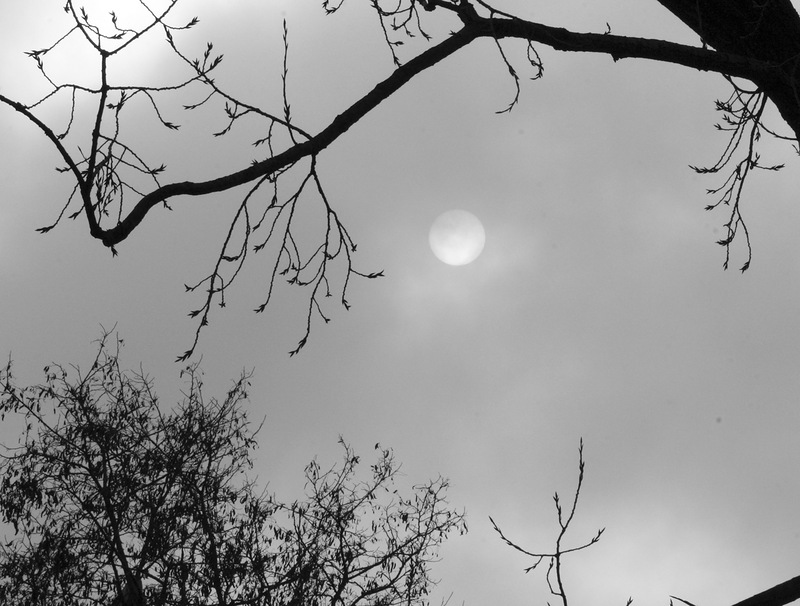 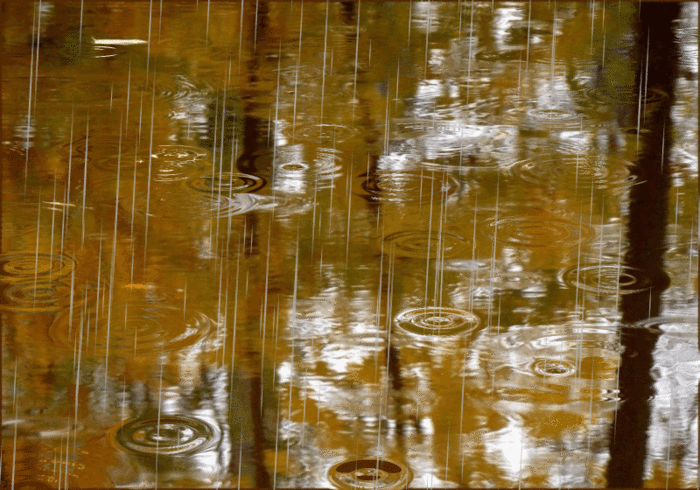 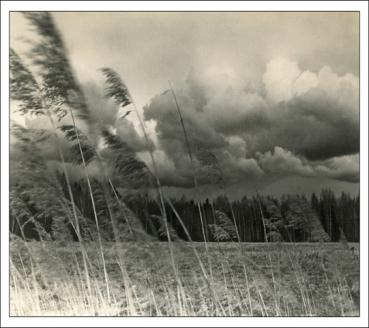 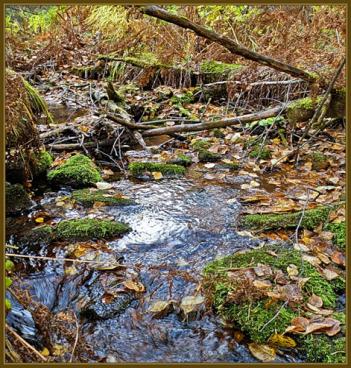 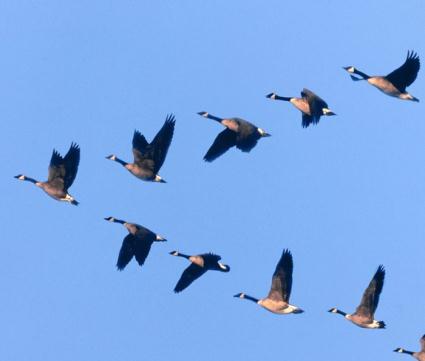 Учитель: Давайте, ребята, проведём физкультминутку.	Дует ветер с высоты.Дует ветер с высоты Гнутся травы и цветыВправо- влево, влево- вправоКлонятся цветы и травы.				(Наклоны в стороны.)А теперь давайте вместе Все попрыгаем на месте.					(Прыжки.)Выше! Веселей! Вот так. Переходим все на шаг.				(Ходьба на месте.)Руки ставим перед грудью,Рывки руками делать будем. 				(Руки перед грудью, рывки руками.)Вот и кончилась играЗа учёбу нам пора. 				(Дети садятся за парты.)Учитель: Сегодня мы с вами будем читать ещё одно стихотворение Алексея Плещеева «Дети и птичка»(Выразительное чтение учителем.)ПЕРВИЧНОЕ ОСМЫСЛЕНИЕ ПРОИЗВЕДЕНИЯ. 1.Кто главные герои в этом произведении?	(Дети и птичка)2.О чём дети просят птичку? Ответьте словами из текста.		(Первые 2 строки.)3.Что она им отвечает?		(Слова птички.)4.С каким вопросом дети обращаются к птичке?( «Скоро ли, птичка, вернёшься ты к нам?»)5.Что она им отвечает?(Я с запасом…			)СЛОВАРНО-ЛЕКСИЧЕСКАЯ РАБОТА.Учитель: Хорошо. Проведём словарно-лексическую работу.-Подберите синонимы к словам: «детки»(малыши, ребятки)-Подберите антоним к слову «звонкий».(глухой.)ЧТЕНИЕ ПРО СЕБЯ.Учитель: Внимательно про себя прочитайте стихотворение и найдите непонятные слова и выражения:Дети: вешним солнцем.Учитель: Слово «вешний»-происходит от существительного «весна».Вешнее солнце означает весеннее солнце.РАБОТА В ГРУППАХ.	1 группа Анализ стихотворения по вопросам2 группа Анализ стихотворения по вопросамУчитель: Парами разберите предложения, прочитайте стихотворение друг другу.ВЫРАЗИТЕЛЬНОЕ  ЧТЕНИЕ  ДЕТЬМИ  ПО  РОЛЯМ.Учитель: Ребята, давайте будем читать стихотворение по ролям.АНАЛИЗ  РАБОТЫ  ТЕКСТА.Учитель: Молодцы! Дети,1.Каким вы представляете детей?(Добрые, весёлые,6-7лет,первоклассники.)2.Какие птицы улетают на юг? Почему?(Перелётные.и.т.д.		)3.Творческая работа.Опишите, как вы, представляете беседу детей и птички? Место, время, внешний вид.(Я думаю….	Мне кажется….	Я предполагаю…	)По вашим рассказам, дети, у нас появился маленький уголок леса, где могла произойти встреча. Здесь есть дерево, но не хватает птиц. Прикрепите ваших птичек, которых вы прикрепите к вашему уроку.(Дети идут  и прикрепляют  своих  готовых птичек.)Учитель: Садитесь, прочтём стихотворение по цепочке.Учитель: Какие литературные приёмы вы встретили в этом стихотворении?Дети: Олицетворение.Учитель: А что это за приём?Дети: Олицетворение-это литературный приём, при котором неодушевлённые предметы наделяются человеческими качествами.Учитель: Найдите в тексте и прочитайте их.Дети: (читают.)Учитель: Почему меняется ритм стихотворения?Дети: (отвечают….)Учитель: А вы знаете дорогие гости не все детки одинаковые .И сейчас мы представим вашему вниманию презентацию ещё одного стихотворения Алексея Плещеева «Дети и птичка.»					Дети и птичка.		-Ах, попалась, птичка, стой,		Не уйдёшь из сети;		Не расстанемся с тобой		Ни за что на свете.		-Ах, зачем, зачем я вам, Миленькие дети?Отпустите погулять,Развяжите сети.-Нет, не пустим, птичка ,нет,Оставайся с нами;Мы дадим тебе конфет,Чаю с сухарями.-Нет, конфет я не клюю,Не люблю я чаю;В поле мошек я ловлю,Зёрнышки сбираю.-Там замёрзнешь ты зимойГде-нибудь на ветке,А у нас-то в золотойБудешь жить ты клетке.-Нет, не бойтесь,-в тёплый крайУлечу зимою,А в неволе светлый райБудет мне тюрьмою.-Правда ,правда, птичка тыНе снесёшь неволи.Так и быть, лети, летиИ живи на воле.Учитель: И живи на воле! Давайте будем бережно относиться ко всему тому, что нас окружает. Молодцы, вы мне понравились. Оценки за урок……………Итог урока:1.С каким произведением, какого русского поэта мы познакомились?2.Что мы делали сегодня на уроке?3.Достигли ли мы поставленной в начале урока цели?4.Покажите ваше настроение в конце урока.    5.Закончите предложения:•  Я сегодня узнал…•  Я научился…•  Мне было…•  Я рад…Адрес источника:http://nsportal.ru/nachalnaya-shkola/chtenie/2014/01/10/otkrytyy-urok-biografiya-alekseya-nikolaevicha-pleshcheeva-iОпубликовано 10.01.2014 - 13:28 - Каппушева Фатима СулеймановнаПояснительная запискаПояснительная запискаПояснительная записка1.Автор (ФИО, должность)Гайдуцкая Валентина Владиславовна, учитель начальных классов2.Название ресурса«Биография Алексея Плещеева и его стихотворение «Дети и птичка»3.Вид ресурса4.Предмет, УМКЛитературное чтение, УМК «Школа России»5.Цель и задачи ресурсаЦель деятельности учителя: познакомить с биографией и  со стихотворением, учить видеть прекрасное в окружении6.Возраст учащихся, для которых предназначен ресурс4 класс7.Программа, в которой создан ресурс8.Методические рекомендации по использованию ресурса9.Источники информацииИсточники информацииhttp://nsportal.ru/nachalnaya-shkola/chtenie/2014/01/10/otkrytyy-urok-biografiya-alekseya-nikolaevicha-pleshcheeva-ihttp://nsportal.ru/nachalnaya-shkola/chtenie/2014/01/10/otkrytyy-urok-biografiya-alekseya-nikolaevicha-pleshcheeva-i